3GPP TSG- Meeting #	, ,  - <Start of Change #1>B.2.1.3	Derivation of Minimum SSB_RP values for FR2Editor’s note: -	The Assumption for UE beams (fine or rough) in Annex A RRM test cases is defined based on power class 3, and unless otherwise stated also applies for other UE power classesB.2.1.3.1	Minimum SSB_RP values for Rx Beam Peak angle of arrivalMinimum SSB_RP values in Tables B.2.2-2 and B.2.3-2 are based on reference sensitivity for the Operating band and for the UE power class, taking a baseline of UE power class 3 in Band n260 with 50 MHz channel bandwidth.	Minimum SSB_RP = Reference sensitivity PC3, n260, 50MHz +Y -10Log10(PRBRefsens x 12) – SNRRefsens + SSB Ês/Iot + ∆MBP,nwhere:	Reference sensitivity PC3, n260, 50MHz is the reference sensitivity value in dBm specified for power class 3 in Band n260 for 50 MHz Channel bandwidth in Table 7.3.2.3-1 of TS 38.101-2 [19];	Y is the gain difference between fine and rough beams, which is defined in Table B.2.1.3.1-1;Table B.2.1.3.1-1: Gain difference Y between fine and rough beams, Rx beam peak direction	PRBRefsens is NRB associated with subcarrier spacing 120 kHz for 50MHz in TS 38.101-2 [19] Table 5.3.2-1, and is 32;	12 is the number of subcarriers in a PRB;	SNRRefsens is the SNR used for simulation of Refsens and EIS spherical coverage, and is -1 dB;	SSB Ês/Iot is the minimum value required by the UE to perform measurements, and is -6 dB for intra-frequency measurements and -4 dB for inter-frequency measurements. The only contribution to Iot is the UE internal noise;	∆MBP,n is the UE multi-band relaxation factor value in dB specified in TS 38.101-2 [19] clause 6.2.1.The calculated Minimum SSB_RP value for the baseline of UE power class 3 in Band n260 is (-109.5+∆MBP,n) dBm/120kHz for intra-frequency measurements and (-107.5+∆MBP,n ) dBm/120kHz for inter-frequency measurements.The following methodology to define the Minimum SSB_RP level for power class X (PC_X) and operating band Y (Band_Y) is used:	For Intra-frequency: Minimum SSB_RP (PC_X, Band_Y) = -109.5 dBm/120kHz + Refsens PC_X, Band_Y, 50MHz – Refsens PC3, n260, 50MHz + Y PC_X – Y PC3 +∆MBP,n,For Inter-frequency: Minimum SSB_RP (PC_X, Band_Y) = -107.5 dBm/120kHz + Refsens PC_X, Band_Y, 50MHz – Refsens PC3, n260, 50MHz + Y PC_X – Y PC3 +∆MBP,n .B.2.1.3.2	Minimum SSB_RP values for angle of arrival within Spherical coverageMinimum SSB_RP values in Tables B.2.2-2 and B.2.3-2 are based on EIS spherical coverage for the Operating band and for the UE power class, taking a baseline of UE power class 3 in Band n260 with 50 MHz channel bandwidth.	Minimum SSB_RP = EIS spherical coverage PC3, n260, 50MHz +Z -10Log10(PRBRefsens x 12) – SNRRefsens + SSB Ês/Iot + ∆MBS,n,where:	EIS spherical coverage PC3, n260, 50MHz is the EIS spherical coverage value in dBm specified for power class 3 in Band n260 for 50MHz Channel bandwidth in TS 38.101-2 [19] Table 7.3.4.3-1;	Z is the gain difference between fine and rough beams, and is defined in Table B.2.1.3.2-1;Table B.2.1.3.2-1: Gain difference Z between fine and rough beams, Spherical coverage directions	PRBRefsens is NRB associated with subcarrier spacing 120 kHz for 50MHz in TS 38.101-2 [19] Table 5.3.2-1, and is 32;	12 is the number of subcarriers in a PRB;	SNRRefsens is the SNR used for simulation of Refsens and EIS spherical coverage, and is -1 dB;	SSB Ês/Iot is the minimum value required by the UE to perform measurements, and is -6 dB for intra-frequency measurements and -4 dB for inter-frequency measurements. The only contribution to Iot is the UE internal noise;	∆MBS,n is the UE multi-band relaxation factor value in dB specified in TS 38.101-2 [19] clause 6.2.1.The calculated Minimum SSB_RP value for the baseline of UE power class 3 in Band n260 is (-96.9+∆MBS,n) dBm/120kHz for intra-frequency measurements and is (-94.9+∆MBS,n) dBm/120kHz for inter-frequency measurements.The following methodology to define the Minimum SSB_RP level for power class X (PC_X) and operating band Y (Band_Y) is used:For Intra-frequency: Minimum SSB_RP (PC_X, Band_Y) = -96.9 dBm/120kHz + EIS spherical coverage PC_X, Band_Y, 50MHz – EIS spherical coverage PC3, n260, 50MHz + Z PC_X – Z PC3 +∆MBS,nFor Inter-frequency: Minimum SSB_RP (PC_X, Band_Y) = -94.9 dBm/120kHz + EIS spherical coverage PC_X, Band_Y, 50MHz – EIS spherical coverage PC3, n260, 50MHz + Z PC_X – Z PC3 +∆MBS,n<End of Change #1><Start of Change #2>B.2.1.5	Gain to SS-RSRP measurement point for FR2B.2.1.5.1	Gain to SS-RSRP measurement point for Rx Beam Peak angle of arrivalIn clause 5.1.1 of TS 38.215 [4] SS-RSRP is defined to be measured based on the combined signal from antenna elements corresponding to a given receiver branch. The reference point for requirement parameters from the UE perspective is the input of the UE antenna array. The gain “G” relates the combined signal from antenna elements corresponding to a given receiver branch to the reference point for requirement parameters.The gain “G” affects absolute signal level values reported by the UE.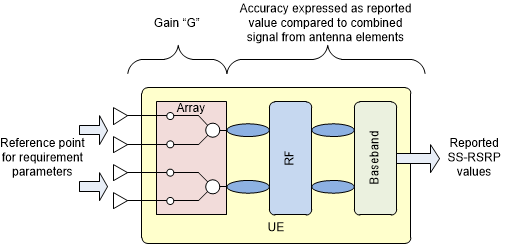 Figure B.2.1.5.1-1: Gain and Reference point for requirement parametersThe gain range for each power class is specified in Table B.2.1.5.1-1.Table B.2.1.5.1-1: UE gain G, Rx beam peak directionGain range in spherical coverage directions may be lower than in Rx beam peak direction, according to the difference between the EIS spherical coverage value specified in TS 38.101-2 [19] clause 7.3.4 and the Reference sensitivity level specified in TS 38.101-2 [19] clause 7.3.2.B.2.1.5.2	Gain to SS-RSRP measurement point for different frequencyIn any specific direction, the UE gain G may be different depending on frequencies. The gain “Ginter” affects relative signal level values reported by the UE when measuring between different frequencies and is specified in Table B.2.1.5.2-1 for each power class.Table B.2.1.5.2-1: UE gain difference between inter-frequencies Ginter B.2.1.5.3	Alignment of Rough beam to Rx beam PeakThe definition of Rx Beam Peak in TS 38.101-2 [19] clause 7.3.2 is based on Throughput at Reference sensitivity power level, and assumes use of Fine beams. In many RRM scenarios the UE can use Rough beams, but the largest Rough beam gain direction may not be aligned to the Fine beam Peak direction.When the Rx Beam Peak is selected and defined based on Fine Beams, the rough beam gain in that direction may be lower than the largest rough beam gain in another direction within Spherical Coverage. The term “D” is the maximum allowed rough beam gain reduction, and is specified in Table B.2.1.5.3-1 for each power class.Table B.2.1.5.3-1: Rough Beam gain reduction “D” in Rx Beam Peak direction <End of Change #2>CR-Form-v12.3CR-Form-v12.3CR-Form-v12.3CR-Form-v12.3CR-Form-v12.3CR-Form-v12.3CR-Form-v12.3CR-Form-v12.3CR-Form-v12.3CHANGE REQUESTCHANGE REQUESTCHANGE REQUESTCHANGE REQUESTCHANGE REQUESTCHANGE REQUESTCHANGE REQUESTCHANGE REQUESTCHANGE REQUESTCRrevCurrent version:For HELP on using this form: comprehensive instructions can be found at 
http://www.3gpp.org/Change-Requests.For HELP on using this form: comprehensive instructions can be found at 
http://www.3gpp.org/Change-Requests.For HELP on using this form: comprehensive instructions can be found at 
http://www.3gpp.org/Change-Requests.For HELP on using this form: comprehensive instructions can be found at 
http://www.3gpp.org/Change-Requests.For HELP on using this form: comprehensive instructions can be found at 
http://www.3gpp.org/Change-Requests.For HELP on using this form: comprehensive instructions can be found at 
http://www.3gpp.org/Change-Requests.For HELP on using this form: comprehensive instructions can be found at 
http://www.3gpp.org/Change-Requests.For HELP on using this form: comprehensive instructions can be found at 
http://www.3gpp.org/Change-Requests.For HELP on using this form: comprehensive instructions can be found at 
http://www.3gpp.org/Change-Requests.Proposed change affects:UICC appsMERadio Access NetworkxCore NetworkTitle:	CR to 38.133 Rel-15 CatF on Missing PC1 Test Parameters for RAN5CR to 38.133 Rel-15 CatF on Missing PC1 Test Parameters for RAN5CR to 38.133 Rel-15 CatF on Missing PC1 Test Parameters for RAN5CR to 38.133 Rel-15 CatF on Missing PC1 Test Parameters for RAN5CR to 38.133 Rel-15 CatF on Missing PC1 Test Parameters for RAN5CR to 38.133 Rel-15 CatF on Missing PC1 Test Parameters for RAN5CR to 38.133 Rel-15 CatF on Missing PC1 Test Parameters for RAN5CR to 38.133 Rel-15 CatF on Missing PC1 Test Parameters for RAN5CR to 38.133 Rel-15 CatF on Missing PC1 Test Parameters for RAN5CR to 38.133 Rel-15 CatF on Missing PC1 Test Parameters for RAN5Source to WG:Source to TSG:Work item code:Date:Date:Date:Category:Release:Release:Release:Use one of the following categories:
F  (correction)
A  (mirror corresponding to a change in an earlier 													release)
B  (addition of feature), 
C  (functional modification of feature)
D  (editorial modification)Detailed explanations of the above categories can
be found in 3GPP TR 21.900.Use one of the following categories:
F  (correction)
A  (mirror corresponding to a change in an earlier 													release)
B  (addition of feature), 
C  (functional modification of feature)
D  (editorial modification)Detailed explanations of the above categories can
be found in 3GPP TR 21.900.Use one of the following categories:
F  (correction)
A  (mirror corresponding to a change in an earlier 													release)
B  (addition of feature), 
C  (functional modification of feature)
D  (editorial modification)Detailed explanations of the above categories can
be found in 3GPP TR 21.900.Use one of the following categories:
F  (correction)
A  (mirror corresponding to a change in an earlier 													release)
B  (addition of feature), 
C  (functional modification of feature)
D  (editorial modification)Detailed explanations of the above categories can
be found in 3GPP TR 21.900.Use one of the following categories:
F  (correction)
A  (mirror corresponding to a change in an earlier 													release)
B  (addition of feature), 
C  (functional modification of feature)
D  (editorial modification)Detailed explanations of the above categories can
be found in 3GPP TR 21.900.Use one of the following categories:
F  (correction)
A  (mirror corresponding to a change in an earlier 													release)
B  (addition of feature), 
C  (functional modification of feature)
D  (editorial modification)Detailed explanations of the above categories can
be found in 3GPP TR 21.900.Use one of the following categories:
F  (correction)
A  (mirror corresponding to a change in an earlier 													release)
B  (addition of feature), 
C  (functional modification of feature)
D  (editorial modification)Detailed explanations of the above categories can
be found in 3GPP TR 21.900.Use one of the following categories:
F  (correction)
A  (mirror corresponding to a change in an earlier 													release)
B  (addition of feature), 
C  (functional modification of feature)
D  (editorial modification)Detailed explanations of the above categories can
be found in 3GPP TR 21.900.Use one of the following releases:
Rel-8	(Release 8)
Rel-9	(Release 9)
Rel-10	(Release 10)
Rel-11	(Release 11)
…
Rel-17	(Release 17)
Rel-18	(Release 18)
Rel-19	(Release 19) 
Rel-20	(Release 20)Use one of the following releases:
Rel-8	(Release 8)
Rel-9	(Release 9)
Rel-10	(Release 10)
Rel-11	(Release 11)
…
Rel-17	(Release 17)
Rel-18	(Release 18)
Rel-19	(Release 19) 
Rel-20	(Release 20)Reason for change:Reason for change:Missing RRM test configuration parameters for PC1 UEs are requested in RAN5 LS R5-237837.Missing RRM test configuration parameters for PC1 UEs are requested in RAN5 LS R5-237837.Missing RRM test configuration parameters for PC1 UEs are requested in RAN5 LS R5-237837.Missing RRM test configuration parameters for PC1 UEs are requested in RAN5 LS R5-237837.Missing RRM test configuration parameters for PC1 UEs are requested in RAN5 LS R5-237837.Missing RRM test configuration parameters for PC1 UEs are requested in RAN5 LS R5-237837.Missing RRM test configuration parameters for PC1 UEs are requested in RAN5 LS R5-237837.Missing RRM test configuration parameters for PC1 UEs are requested in RAN5 LS R5-237837.Missing RRM test configuration parameters for PC1 UEs are requested in RAN5 LS R5-237837.Summary of change:Summary of change:Definition of Gain difference Y and Z for PC1Definition of Gain to SS-RSRP measurement point for FR2 (UE gain G, Ginter, D).Definition of Gain difference Y and Z for PC1Definition of Gain to SS-RSRP measurement point for FR2 (UE gain G, Ginter, D).Definition of Gain difference Y and Z for PC1Definition of Gain to SS-RSRP measurement point for FR2 (UE gain G, Ginter, D).Definition of Gain difference Y and Z for PC1Definition of Gain to SS-RSRP measurement point for FR2 (UE gain G, Ginter, D).Definition of Gain difference Y and Z for PC1Definition of Gain to SS-RSRP measurement point for FR2 (UE gain G, Ginter, D).Definition of Gain difference Y and Z for PC1Definition of Gain to SS-RSRP measurement point for FR2 (UE gain G, Ginter, D).Definition of Gain difference Y and Z for PC1Definition of Gain to SS-RSRP measurement point for FR2 (UE gain G, Ginter, D).Definition of Gain difference Y and Z for PC1Definition of Gain to SS-RSRP measurement point for FR2 (UE gain G, Ginter, D).Definition of Gain difference Y and Z for PC1Definition of Gain to SS-RSRP measurement point for FR2 (UE gain G, Ginter, D).Consequences if not approved:Consequences if not approved:RAN5 tests cannot be specified.RAN5 tests cannot be specified.RAN5 tests cannot be specified.RAN5 tests cannot be specified.RAN5 tests cannot be specified.RAN5 tests cannot be specified.RAN5 tests cannot be specified.RAN5 tests cannot be specified.RAN5 tests cannot be specified.Clauses affected:Clauses affected:B.2.1.3, B.2.1.5B.2.1.3, B.2.1.5B.2.1.3, B.2.1.5B.2.1.3, B.2.1.5B.2.1.3, B.2.1.5B.2.1.3, B.2.1.5B.2.1.3, B.2.1.5B.2.1.3, B.2.1.5B.2.1.3, B.2.1.5YNOther specsOther specsx Other core specifications	 Other core specifications	 Other core specifications	 Other core specifications	TS/TR ... CR ... TS/TR ... CR ... TS/TR ... CR ... affected:affected:x Test specifications Test specifications Test specifications Test specificationsTS 38.533 TS 38.533 TS 38.533 (show related CRs)(show related CRs)x O&M Specifications O&M Specifications O&M Specifications O&M SpecificationsTS/TR ... CR ... TS/TR ... CR ... TS/TR ... CR ... Other comments:Other comments:This CR's revision history:This CR's revision history:Revision of R4-2408652.Revision of R4-2408652.Revision of R4-2408652.Revision of R4-2408652.Revision of R4-2408652.Revision of R4-2408652.Revision of R4-2408652.Revision of R4-2408652.Revision of R4-2408652.Value “Y” in dB, for each UE power classValue “Y” in dB, for each UE power classValue “Y” in dB, for each UE power classValue “Y” in dB, for each UE power class12349.07.0FFSValue “Z” in dB, for each UE power classValue “Z” in dB, for each UE power classValue “Z” in dB, for each UE power classValue “Z” in dB, for each UE power class12349.07.0FFSUE Power classUE Power classUE Power classUE Power class1234Minimum, dBiFFS-10FFSMaximum, dBiFFS+20FFSUE Power classUE Power classUE Power classUE Power class1234Maximum difference, dBFFS3FFSUE Power classUE Power classUE Power classUE Power class1234Maximum gain reduction, dBFFS5.5FFS